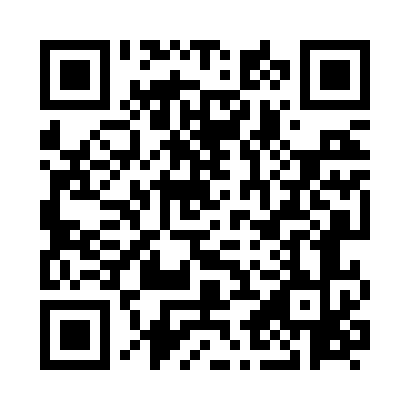 Prayer times for Coundon, County Durham, UKWed 1 May 2024 - Fri 31 May 2024High Latitude Method: Angle Based RulePrayer Calculation Method: Islamic Society of North AmericaAsar Calculation Method: HanafiPrayer times provided by https://www.salahtimes.comDateDayFajrSunriseDhuhrAsrMaghribIsha1Wed3:155:271:046:148:4110:532Thu3:145:251:036:168:4310:543Fri3:135:221:036:178:4510:544Sat3:125:201:036:188:4710:555Sun3:115:181:036:198:4910:566Mon3:105:161:036:208:5110:577Tue3:095:141:036:218:5310:588Wed3:085:121:036:228:5410:599Thu3:075:111:036:238:5611:0010Fri3:065:091:036:248:5811:0111Sat3:055:071:036:259:0011:0212Sun3:045:051:036:279:0211:0213Mon3:035:031:036:289:0311:0314Tue3:025:011:036:299:0511:0415Wed3:015:001:036:309:0711:0516Thu3:014:581:036:319:0911:0617Fri3:004:561:036:329:1011:0718Sat2:594:551:036:339:1211:0819Sun2:584:531:036:339:1411:0920Mon2:584:521:036:349:1511:0921Tue2:574:501:036:359:1711:1022Wed2:564:491:036:369:1811:1123Thu2:554:471:036:379:2011:1224Fri2:554:461:036:389:2211:1325Sat2:544:451:036:399:2311:1326Sun2:544:431:046:409:2511:1427Mon2:534:421:046:419:2611:1528Tue2:534:411:046:419:2711:1629Wed2:524:401:046:429:2911:1730Thu2:524:391:046:439:3011:1731Fri2:514:381:046:449:3111:18